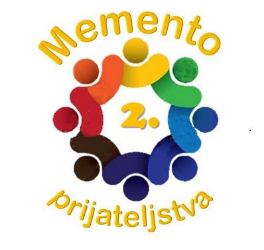 Škola :  Osnovna škola Sveta NedeljaUčitelj: Petrunjela KrajačićIzvedbeni plan i program GOO-a za projekt  MEMENTO PRIJATELJSTVA 2Naziv projektaNaziv projektaMEMENTO PRIJATELJSTVA 2U KRUGU ŽIVOTACilj projektaCilj projektaUčenici će kroz aktivnosti steći kompetencije komuniciranja na materinjem jeziku, razvijat će osobna socijalna i građanska prava i dužnosti kao pripadnici zajednice, razvijat će i osvještavati vlastitu kulturološku dimenziju.Kod učenika  će se  poticati razvoj i osvještavanje pojmova: pravednost, autoritet, zajednica, problem – rješavanje problema, pravila ponašanja, pravilni načini podjele, što je prekršaj ili povreda pravila, donošenje odluke. Nakon svake održane radionice učenik će izraditi materijal koji će ga podsjećati na dogovoreno i na pridržavanje dogovora. Projektom će biti obuhvaćena područja koja su potaknuta temom te će ista biti integrirani dio samog projekta.Glavni način učenja učenika bit će radionice, te poticaji kojima će se poticati na osvještavanje osobnog i socijalnog razvoja unutar same razredne zajednice. Razvijat će se aktivne kompetencije građanskoga odgoja i obrazovanja (međupredmetno i samostalno).Dimenzije GOO-aDimenzije GOO-aLjudsko-pravna dimenzija povezana s ostalim dimenzijamaTEMA:   Sloboda i odgovornost u sklopu razreda i škole              Ravnopravnost u odnosu na dob i spol te etničke, nacionalne, vjerske, rasne i druge razlikeKljučni pojmoviKljučni pojmoviPrava Odgovornosti Učenik građanin  Obrazovni ishodiObrazovni ishodi- uspoređuje svoja prava i prava drugih -  prepoznaje situacije u kojima je ravnopravan član razrednog odjela, škole i grada u kojem živi– aktivno sudjeluje u raspravama o pitanjima koja su važna za život i rad u razrednom odjelu, školi i gradu u kojem živi – samostalno navodi svoje ideje i stajališta – prihvaća odgovornost za svoje postupke – sudjeluje u donošenju i prihvaćanju zajedničkih pravila, dogovora i rješenja Tijek projektaTijek projektaUVODČitanje lektirnog naslova ČUDNOVATE ZGODE ŠEGRTA HLAPIĆAPoglavlja: Mali mljekar SREDIŠNJI DIORazgovor o tome kako pomažu svojim djedovima i bakama. Koje su ih igre naučili njihovi stariji?Koje su im priče o svom školovanju pripovijedali?Dogovor oko izrade Spomenara – Knjige sjećanja na dane djetinjstva i školovanja njihovih djedova i bakaUčenici će vremenskom roku od mjesec dana kod kuće pripremiti Spomenar zajedno sa svojim starijima. ZAVRŠNI DIODogovor oko posjete članova obitelji razrednoj izložbi Spomenara.Posjet Udruzi umirovljenika Svete Nedelje.Kratki opis aktivnostiKratki opis aktivnostiČitanje lektirnog djelaRazgovor o pročitanim odlomcimaDogovor o izradi SpomenaraPriprema izložbe SpomenaraIzložba SpomenaraRazred/dobna skupinaRazred/dobna skupina3. bNačin provedbeModelMeđupredmetna korelacijaNačin provedbeMetode rada Oblici : individualni, frontalni rad, rad u paru, rad u skupinamaMetode: razgovora, izlaganja, rada na tekstu, kritičkog mišljenja, suradničko učenje,                 demonstracije, praktičnog radaNačin provedbeOblici radaOblici : individualni, frontalni rad, rad u paru, rad u skupinamaMetode: razgovora, izlaganja, rada na tekstu, kritičkog mišljenja, suradničko učenje,                 demonstracije, praktičnog radaResursiResursia) Za učenike: listići, fotografije, pribor za pisanje, pribor za likovnu kulturu, osobna mapa GOO-ab) Za učitelje : Program međupredmetnih i interdisciplinarnih sadržaja građanskog odgoja i obrazovanja od I. do IV. razreda osnovne škole, Nastavni plan i program, udžbenici, priručnici , plakati Dodatni materijal:  računalo, projektor i priključak na InternetVremenikVremenikStudeni –Prosinac 2015.Evaluacija projektaEvaluacija projektaOpisno praćenje  i upitnik za samovrednovanje Trajni dokument (memento) koji bi poslužio u daljnjem školovanju kao poticaj za držanje određenih pravila ponašanja unutar zajednice.Prezentacija Mementa na roditeljskom sastankuTroškovnik projektaTroškovnik projektaPapiriFlomasteri, bojice…Voditelj projektaVoditelj projektaUčiteljica razredne nastave Petrunjela Krajačić